Убедительная просьба – ответы писать от руки, проверять в каком виде вы мне отправили ваш ответ (не в перевернутом виде!), таблицы, схемы тоже от руки и, ГЛАВНОЕ, пишите своими словами, исключите книжные фразы и ссылки на Интернет сайты!При невыполнении указанных просьб вы будете иметь неудовлетворительную оценку без возможности объяснения этой оценки._____________________________________________________________________________Тема: «Наружная сонная артерии. Анастомозы»Задание 1. ТЕСТИРОВАНИЕ. Укажите правильные ответы!1. СРЕДНЯЯ МЕНИНГЕАЛЬНАЯ АРТЕРИЯ ОТХОДИТ: 1) от подглазничной артерии; 2) от внутренней сонной артерии; 3) от верхнечелюстной артерии; 4) от затылочной артерии;2. ВЕТВЬ ВЕРХНЕЧЕЛЮСТНОЙ АРТЕРИИ В ЕЕ КРЫЛОВИДНОМ ОТДЕЛЕ – ЭТО: 1) подбородочная артерия; 2) клиновидно-небная артерия; 3) поверхностная височная артерия; 4) щечная артерия;3. ВЕТВЬ ВЕРХНЕЧЕЛЮСТНОЙ АРТЕРИИ В ЕЕ КРЫЛОВИДЕН-НЕБНОМ ОТДЕЛЕ - ЭТО: 1) подбородочная артерия; 2) средняя менингеальная артерия; 3) восходящая небная артерия; 4) подглазничная артерия;4. ВЕТВЬ ЛИЦЕВОЙ АРТЕРИИ - ЭТО: 1) дорсальная артерия носа; 2) угловая артерия; 3) подглазничная артерия; 4) верхняя альвеолярная артерия;5. ВЕРХНИЕ АЛЬВЕОЛЯРНЫЕ АРТЕРИИ ОТХОДЯТ: 1) от поверхностной височной артерии; 2) от лицевой артерии; 3) от глазной артерии; 4) от подглазничной артерии;6. ВЕТВЬ ВЕРХНЕЙ ЩИТОВИДНОЙ АРТЕРИИ - ЭТО: 1) верхняя гортанная артерия; 2) нижняя гортанная артерия; 3) поверхностная гортанная артерия; 4) глубокая гортанная артерия;__________________________________________________________________________Задание 2. Укажите (НА РИСУНКЕ, от руки) отверстия, каналы через которые ветви наружной сонной артерии входят или выходят из черепа. Что эти артерии кровоснабжают?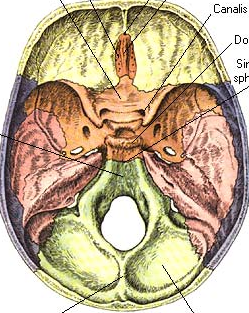 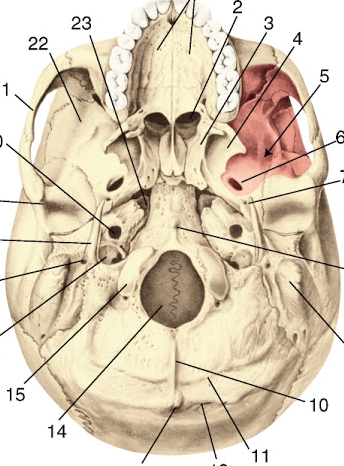 Задание 3. Опишите кровоснабжение зубов верхней и нижней челюстей. В чем принципиальная разница? Почему при кровоснабжении зубов верхней челюсти при ответе мы пользуемся тем, что подразделяем зубы на передние (резцы, клыки), средние (премоляры) и задние (моляры)?Задание 4. Подпишите артерии, обозначенные цифрами.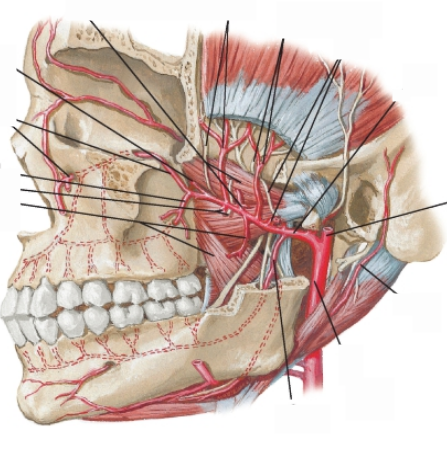 Задание 5. Подпишите на рисунке по-латыни ветви наружной сонной артерии.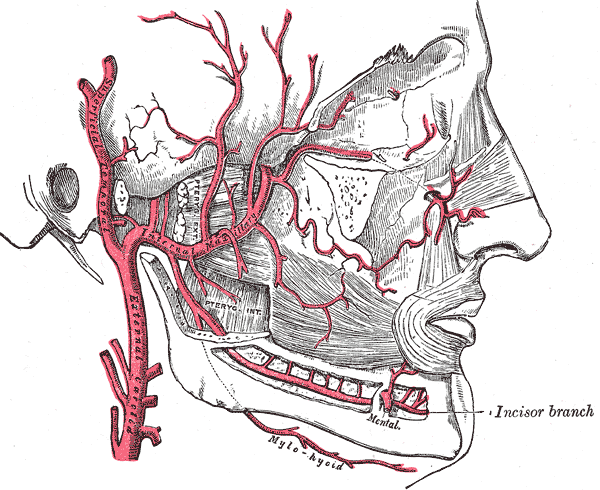 Задание 6.Приведите примеры (по 2-3) внутрисистемного анастомоза, межсистемного анастомоза между сосудами головы и шеи: укажите конкретные ветви, от каких крупных сосудов берут начало.Пример, межсистемный анастомоз в кровоснабжении мышц глазного яблока:Верхняя прямая, медиальная прямая, латеральная прямая, верхняя косая мышцы и мышца, поднимающая верхнее веко (латынь!) получают кровоснабжение за счет rami muscularis из a. ophthalmica (она из a. carotis interna). Нижняя прямая и нижняя косая мышцы (латынь!) получают кровоснабжение за счет rami muscularis из a. infraorbitalis (она из a. carotis externa).